附件2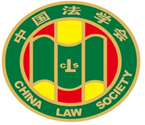 第十届“全国杰出青年法学家”推荐表 姓    名           刘胜军                  工作单位        中国民航大学               推荐单位       中国法学会航空法学研究会         中国法学会2022年12月印制填  表  说  明表一为推荐单位填写或指导推荐候选人填写，表二为推荐候选人工作单位上级党委（党组）填写并盖章，表三为推荐候选人工作单位上级纪检监察部门填写并盖章，表四为推荐单位填写并盖章。    例如，推荐候选人为某大学法学院教授的，表二应由该大学党委填写并盖章，表三应由该大学纪委填写并盖章，表四应由该大学法学院填写并盖章。二、推荐单位需填写推荐评选委员会投票情况、推荐意见（每人500字以内）。三、请用计算机填写，可根据实际需要分栏，但勿随意变动格式及字体字号。四、请各推荐单位于2023年3月20日之前，将本表电子版发至指定邮箱。纸质版以A4纸打印一式四份，连同推荐评选情况报告、推荐候选人身份证复印件、推荐候选人代表性学术专著1-2部（独著）、学术论文3-5篇（独著或第一作者）、重要荣誉证书或证明复印件各一式一份，寄至指定地址。联 系 人：魏丽莎 于晓航  010-66123109邮寄地址：北京市海淀区皂君庙4号中国法学会研究部1334室邮    编：100081电子邮箱：qnfxj2022@163.com表一：推荐候选人情况表一：推荐候选人情况表一：推荐候选人情况表一：推荐候选人情况表一：推荐候选人情况姓    名刘胜军性    别男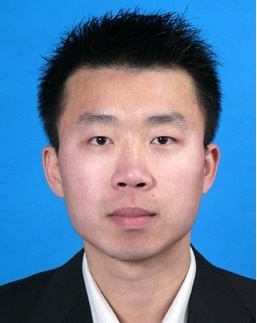 出生日期1978.1.5民    族汉政治面貌中共党员学    历博士研究生技术职称教  授 行政职务教研室主任（系主任）工作单位中国民航大学法学院中国民航大学法学院中国民航大学法学院通讯地址天津市东丽区津北公路2898号中国民航大学法学院天津市东丽区津北公路2898号中国民航大学法学院天津市东丽区津北公路2898号中国民航大学法学院天津市东丽区津北公路2898号中国民航大学法学院重要学术成果（包括专著和论文，只列书名和篇名即可。论文仅限于发表在核心期刊或全国性重要报纸上的。请注明署名方式、发表或出版时间、刊物或出版社、字数。代表性著作和论文请注明中国知网统计的被引用数。）一、代表性论著1.专著《代码共享航空运输法律研究》，独著，2016年，中国政法大学出版社，字数25万。2.《类别表决权：类别股股东保护与公司行为自由的衡平——兼评《优先股试点管理办法》第10条》，独著，2015.01，载《法学评论》（法学CSSCI来源期刊， Top 20 期刊），人大复印资料全文转载，字数2.6万，被引用182次，下载4282次，获天津社科优秀成果奖三等奖。3.《新经济下的双层股权结构：理论证成、实践经验与中国有效治理路径》，独著，2020.01，《法学杂志》（法学CSSCI来源期刊，Top 20 期刊），《中国民商法网》转载，字数2.2万，被引137次，《中国民商法网》转载，下载率次数4123。4. 《论实际承运人的法律地位——从“指导案例51号”切入》，独著，2017.10，《法商研究》（法学CSSCI来源期刊，Top 20 期刊），独著，字数2.2万，被引用19次。5. 《论优先股股东的异议股东股份评估权保护:美国的实践及启示》，《法学杂志》（法学CSSCI来源期刊,Top 20 期刊），2018.09，独著，被引40次，下载1462次。三、其他论文 6.《论商事外观主义》，《河北法学》（法学CSSCI扩展版，北大中文核心），独著，2.2万字，2016.08，被引152次。7.《海峡两岸航空运输民事管辖权研究》，1作，《法律适用》（北大中文核心，法学CSSCI扩展版），1.4万字，2012.11。8. 《论双层股权结构资本重置的利益冲突与治理》，《河北法学》（法学CSSCI扩展版，北大中文核心），独著，2.2万字，2021.09。9.《建设国际国内物流大通道的关键举措是什么》，《人民论坛》（北大中文核心），独著，0.5万字，2016.07。 10. 《论上市公司股东提案权——以美国法为借鉴》，《河北法学》（法学CSSCI扩展版，北核），独著，1.4万字，2016年第9期，被引43次 。11.《保护优先股股东的权利》，载《银行家》（北大中文核心），独著，0.8万字，2017.03，被引用7 次。12.《双层股权结构控制权私人利益风险与治理应对》，载《证券法苑》（CSSCI来源辑刊）2022年第4卷，2万字，1作。13.《创新驱动，制度也是竞争力》，独著，《人民日报》2015年3月31日。14.《让“空中航道”更加安全畅通》，独著，《人民日报》2016年12月13日。15.《综合提升无人机监管水平》，独著，《人民日报》2017年6月2日。16.《航空安全容不得乘客半点“任性”》，《光明日报》2015年8月18日。17.《严格高效行政执法确保“生命通道”通畅》，《光明日报》2015年10月26日。18.《如何兼顾航空安全和特殊旅客权益》，《光明日报》2016年11月22日。19．《科学统一的立法有利无人机产业健康发展》，《光明日报》2018年2月6日。重要学术成果（包括专著和论文，只列书名和篇名即可。论文仅限于发表在核心期刊或全国性重要报纸上的。请注明署名方式、发表或出版时间、刊物或出版社、字数。代表性著作和论文请注明中国知网统计的被引用数。）一、代表性论著1.专著《代码共享航空运输法律研究》，独著，2016年，中国政法大学出版社，字数25万。2.《类别表决权：类别股股东保护与公司行为自由的衡平——兼评《优先股试点管理办法》第10条》，独著，2015.01，载《法学评论》（法学CSSCI来源期刊， Top 20 期刊），人大复印资料全文转载，字数2.6万，被引用182次，下载4282次，获天津社科优秀成果奖三等奖。3.《新经济下的双层股权结构：理论证成、实践经验与中国有效治理路径》，独著，2020.01，《法学杂志》（法学CSSCI来源期刊，Top 20 期刊），《中国民商法网》转载，字数2.2万，被引137次，《中国民商法网》转载，下载率次数4123。4. 《论实际承运人的法律地位——从“指导案例51号”切入》，独著，2017.10，《法商研究》（法学CSSCI来源期刊，Top 20 期刊），独著，字数2.2万，被引用19次。5. 《论优先股股东的异议股东股份评估权保护:美国的实践及启示》，《法学杂志》（法学CSSCI来源期刊,Top 20 期刊），2018.09，独著，被引40次，下载1462次。三、其他论文 6.《论商事外观主义》，《河北法学》（法学CSSCI扩展版，北大中文核心），独著，2.2万字，2016.08，被引152次。7.《海峡两岸航空运输民事管辖权研究》，1作，《法律适用》（北大中文核心，法学CSSCI扩展版），1.4万字，2012.11。8. 《论双层股权结构资本重置的利益冲突与治理》，《河北法学》（法学CSSCI扩展版，北大中文核心），独著，2.2万字，2021.09。9.《建设国际国内物流大通道的关键举措是什么》，《人民论坛》（北大中文核心），独著，0.5万字，2016.07。 10. 《论上市公司股东提案权——以美国法为借鉴》，《河北法学》（法学CSSCI扩展版，北核），独著，1.4万字，2016年第9期，被引43次 。11.《保护优先股股东的权利》，载《银行家》（北大中文核心），独著，0.8万字，2017.03，被引用7 次。12.《双层股权结构控制权私人利益风险与治理应对》，载《证券法苑》（CSSCI来源辑刊）2022年第4卷，2万字，1作。13.《创新驱动，制度也是竞争力》，独著，《人民日报》2015年3月31日。14.《让“空中航道”更加安全畅通》，独著，《人民日报》2016年12月13日。15.《综合提升无人机监管水平》，独著，《人民日报》2017年6月2日。16.《航空安全容不得乘客半点“任性”》，《光明日报》2015年8月18日。17.《严格高效行政执法确保“生命通道”通畅》，《光明日报》2015年10月26日。18.《如何兼顾航空安全和特殊旅客权益》，《光明日报》2016年11月22日。19．《科学统一的立法有利无人机产业健康发展》，《光明日报》2018年2月6日。重要学术成果（包括专著和论文，只列书名和篇名即可。论文仅限于发表在核心期刊或全国性重要报纸上的。请注明署名方式、发表或出版时间、刊物或出版社、字数。代表性著作和论文请注明中国知网统计的被引用数。）一、代表性论著1.专著《代码共享航空运输法律研究》，独著，2016年，中国政法大学出版社，字数25万。2.《类别表决权：类别股股东保护与公司行为自由的衡平——兼评《优先股试点管理办法》第10条》，独著，2015.01，载《法学评论》（法学CSSCI来源期刊， Top 20 期刊），人大复印资料全文转载，字数2.6万，被引用182次，下载4282次，获天津社科优秀成果奖三等奖。3.《新经济下的双层股权结构：理论证成、实践经验与中国有效治理路径》，独著，2020.01，《法学杂志》（法学CSSCI来源期刊，Top 20 期刊），《中国民商法网》转载，字数2.2万，被引137次，《中国民商法网》转载，下载率次数4123。4. 《论实际承运人的法律地位——从“指导案例51号”切入》，独著，2017.10，《法商研究》（法学CSSCI来源期刊，Top 20 期刊），独著，字数2.2万，被引用19次。5. 《论优先股股东的异议股东股份评估权保护:美国的实践及启示》，《法学杂志》（法学CSSCI来源期刊,Top 20 期刊），2018.09，独著，被引40次，下载1462次。三、其他论文 6.《论商事外观主义》，《河北法学》（法学CSSCI扩展版，北大中文核心），独著，2.2万字，2016.08，被引152次。7.《海峡两岸航空运输民事管辖权研究》，1作，《法律适用》（北大中文核心，法学CSSCI扩展版），1.4万字，2012.11。8. 《论双层股权结构资本重置的利益冲突与治理》，《河北法学》（法学CSSCI扩展版，北大中文核心），独著，2.2万字，2021.09。9.《建设国际国内物流大通道的关键举措是什么》，《人民论坛》（北大中文核心），独著，0.5万字，2016.07。 10. 《论上市公司股东提案权——以美国法为借鉴》，《河北法学》（法学CSSCI扩展版，北核），独著，1.4万字，2016年第9期，被引43次 。11.《保护优先股股东的权利》，载《银行家》（北大中文核心），独著，0.8万字，2017.03，被引用7 次。12.《双层股权结构控制权私人利益风险与治理应对》，载《证券法苑》（CSSCI来源辑刊）2022年第4卷，2万字，1作。13.《创新驱动，制度也是竞争力》，独著，《人民日报》2015年3月31日。14.《让“空中航道”更加安全畅通》，独著，《人民日报》2016年12月13日。15.《综合提升无人机监管水平》，独著，《人民日报》2017年6月2日。16.《航空安全容不得乘客半点“任性”》，《光明日报》2015年8月18日。17.《严格高效行政执法确保“生命通道”通畅》，《光明日报》2015年10月26日。18.《如何兼顾航空安全和特殊旅客权益》，《光明日报》2016年11月22日。19．《科学统一的立法有利无人机产业健康发展》，《光明日报》2018年2月6日。重要学术成果（包括专著和论文，只列书名和篇名即可。论文仅限于发表在核心期刊或全国性重要报纸上的。请注明署名方式、发表或出版时间、刊物或出版社、字数。代表性著作和论文请注明中国知网统计的被引用数。）一、代表性论著1.专著《代码共享航空运输法律研究》，独著，2016年，中国政法大学出版社，字数25万。2.《类别表决权：类别股股东保护与公司行为自由的衡平——兼评《优先股试点管理办法》第10条》，独著，2015.01，载《法学评论》（法学CSSCI来源期刊， Top 20 期刊），人大复印资料全文转载，字数2.6万，被引用182次，下载4282次，获天津社科优秀成果奖三等奖。3.《新经济下的双层股权结构：理论证成、实践经验与中国有效治理路径》，独著，2020.01，《法学杂志》（法学CSSCI来源期刊，Top 20 期刊），《中国民商法网》转载，字数2.2万，被引137次，《中国民商法网》转载，下载率次数4123。4. 《论实际承运人的法律地位——从“指导案例51号”切入》，独著，2017.10，《法商研究》（法学CSSCI来源期刊，Top 20 期刊），独著，字数2.2万，被引用19次。5. 《论优先股股东的异议股东股份评估权保护:美国的实践及启示》，《法学杂志》（法学CSSCI来源期刊,Top 20 期刊），2018.09，独著，被引40次，下载1462次。三、其他论文 6.《论商事外观主义》，《河北法学》（法学CSSCI扩展版，北大中文核心），独著，2.2万字，2016.08，被引152次。7.《海峡两岸航空运输民事管辖权研究》，1作，《法律适用》（北大中文核心，法学CSSCI扩展版），1.4万字，2012.11。8. 《论双层股权结构资本重置的利益冲突与治理》，《河北法学》（法学CSSCI扩展版，北大中文核心），独著，2.2万字，2021.09。9.《建设国际国内物流大通道的关键举措是什么》，《人民论坛》（北大中文核心），独著，0.5万字，2016.07。 10. 《论上市公司股东提案权——以美国法为借鉴》，《河北法学》（法学CSSCI扩展版，北核），独著，1.4万字，2016年第9期，被引43次 。11.《保护优先股股东的权利》，载《银行家》（北大中文核心），独著，0.8万字，2017.03，被引用7 次。12.《双层股权结构控制权私人利益风险与治理应对》，载《证券法苑》（CSSCI来源辑刊）2022年第4卷，2万字，1作。13.《创新驱动，制度也是竞争力》，独著，《人民日报》2015年3月31日。14.《让“空中航道”更加安全畅通》，独著，《人民日报》2016年12月13日。15.《综合提升无人机监管水平》，独著，《人民日报》2017年6月2日。16.《航空安全容不得乘客半点“任性”》，《光明日报》2015年8月18日。17.《严格高效行政执法确保“生命通道”通畅》，《光明日报》2015年10月26日。18.《如何兼顾航空安全和特殊旅客权益》，《光明日报》2016年11月22日。19．《科学统一的立法有利无人机产业健康发展》，《光明日报》2018年2月6日。重要学术成果（包括专著和论文，只列书名和篇名即可。论文仅限于发表在核心期刊或全国性重要报纸上的。请注明署名方式、发表或出版时间、刊物或出版社、字数。代表性著作和论文请注明中国知网统计的被引用数。）一、代表性论著1.专著《代码共享航空运输法律研究》，独著，2016年，中国政法大学出版社，字数25万。2.《类别表决权：类别股股东保护与公司行为自由的衡平——兼评《优先股试点管理办法》第10条》，独著，2015.01，载《法学评论》（法学CSSCI来源期刊， Top 20 期刊），人大复印资料全文转载，字数2.6万，被引用182次，下载4282次，获天津社科优秀成果奖三等奖。3.《新经济下的双层股权结构：理论证成、实践经验与中国有效治理路径》，独著，2020.01，《法学杂志》（法学CSSCI来源期刊，Top 20 期刊），《中国民商法网》转载，字数2.2万，被引137次，《中国民商法网》转载，下载率次数4123。4. 《论实际承运人的法律地位——从“指导案例51号”切入》，独著，2017.10，《法商研究》（法学CSSCI来源期刊，Top 20 期刊），独著，字数2.2万，被引用19次。5. 《论优先股股东的异议股东股份评估权保护:美国的实践及启示》，《法学杂志》（法学CSSCI来源期刊,Top 20 期刊），2018.09，独著，被引40次，下载1462次。三、其他论文 6.《论商事外观主义》，《河北法学》（法学CSSCI扩展版，北大中文核心），独著，2.2万字，2016.08，被引152次。7.《海峡两岸航空运输民事管辖权研究》，1作，《法律适用》（北大中文核心，法学CSSCI扩展版），1.4万字，2012.11。8. 《论双层股权结构资本重置的利益冲突与治理》，《河北法学》（法学CSSCI扩展版，北大中文核心），独著，2.2万字，2021.09。9.《建设国际国内物流大通道的关键举措是什么》，《人民论坛》（北大中文核心），独著，0.5万字，2016.07。 10. 《论上市公司股东提案权——以美国法为借鉴》，《河北法学》（法学CSSCI扩展版，北核），独著，1.4万字，2016年第9期，被引43次 。11.《保护优先股股东的权利》，载《银行家》（北大中文核心），独著，0.8万字，2017.03，被引用7 次。12.《双层股权结构控制权私人利益风险与治理应对》，载《证券法苑》（CSSCI来源辑刊）2022年第4卷，2万字，1作。13.《创新驱动，制度也是竞争力》，独著，《人民日报》2015年3月31日。14.《让“空中航道”更加安全畅通》，独著，《人民日报》2016年12月13日。15.《综合提升无人机监管水平》，独著，《人民日报》2017年6月2日。16.《航空安全容不得乘客半点“任性”》，《光明日报》2015年8月18日。17.《严格高效行政执法确保“生命通道”通畅》，《光明日报》2015年10月26日。18.《如何兼顾航空安全和特殊旅客权益》，《光明日报》2016年11月22日。19．《科学统一的立法有利无人机产业健康发展》，《光明日报》2018年2月6日。获得奖项和表彰（请注明获得时间及等级）1. 2018年4月  天津市第十五届社科优秀成果奖三等奖（省部级），天津市人民政府颁发。   2. 2018年9月  博士论文获中国法学会商法学研究会和清华大学王保树教育基金共同颁发的第二届“王保树商法学优秀博士论文奖”。 3. 2022年3月，《国际航运“三人模式”中的实际承运人地位、责任与抗辩》获中国法学会中国法治国际论坛（2021）主题征文三等奖。 4. 2015年7月   清华大学法学院 院长荣誉毕业生。  5. 2013—2014   清华大学校级综合一等奖学金。      6. 2013—2014   清华大学优秀学生辅导员（法学院研究生工作组德育助理）。  获得奖项和表彰（请注明获得时间及等级）1. 2018年4月  天津市第十五届社科优秀成果奖三等奖（省部级），天津市人民政府颁发。   2. 2018年9月  博士论文获中国法学会商法学研究会和清华大学王保树教育基金共同颁发的第二届“王保树商法学优秀博士论文奖”。 3. 2022年3月，《国际航运“三人模式”中的实际承运人地位、责任与抗辩》获中国法学会中国法治国际论坛（2021）主题征文三等奖。 4. 2015年7月   清华大学法学院 院长荣誉毕业生。  5. 2013—2014   清华大学校级综合一等奖学金。      6. 2013—2014   清华大学优秀学生辅导员（法学院研究生工作组德育助理）。  获得奖项和表彰（请注明获得时间及等级）1. 2018年4月  天津市第十五届社科优秀成果奖三等奖（省部级），天津市人民政府颁发。   2. 2018年9月  博士论文获中国法学会商法学研究会和清华大学王保树教育基金共同颁发的第二届“王保树商法学优秀博士论文奖”。 3. 2022年3月，《国际航运“三人模式”中的实际承运人地位、责任与抗辩》获中国法学会中国法治国际论坛（2021）主题征文三等奖。 4. 2015年7月   清华大学法学院 院长荣誉毕业生。  5. 2013—2014   清华大学校级综合一等奖学金。      6. 2013—2014   清华大学优秀学生辅导员（法学院研究生工作组德育助理）。  获得奖项和表彰（请注明获得时间及等级）1. 2018年4月  天津市第十五届社科优秀成果奖三等奖（省部级），天津市人民政府颁发。   2. 2018年9月  博士论文获中国法学会商法学研究会和清华大学王保树教育基金共同颁发的第二届“王保树商法学优秀博士论文奖”。 3. 2022年3月，《国际航运“三人模式”中的实际承运人地位、责任与抗辩》获中国法学会中国法治国际论坛（2021）主题征文三等奖。 4. 2015年7月   清华大学法学院 院长荣誉毕业生。  5. 2013—2014   清华大学校级综合一等奖学金。      6. 2013—2014   清华大学优秀学生辅导员（法学院研究生工作组德育助理）。  获得奖项和表彰（请注明获得时间及等级）1. 2018年4月  天津市第十五届社科优秀成果奖三等奖（省部级），天津市人民政府颁发。   2. 2018年9月  博士论文获中国法学会商法学研究会和清华大学王保树教育基金共同颁发的第二届“王保树商法学优秀博士论文奖”。 3. 2022年3月，《国际航运“三人模式”中的实际承运人地位、责任与抗辩》获中国法学会中国法治国际论坛（2021）主题征文三等奖。 4. 2015年7月   清华大学法学院 院长荣誉毕业生。  5. 2013—2014   清华大学校级综合一等奖学金。      6. 2013—2014   清华大学优秀学生辅导员（法学院研究生工作组德育助理）。  